О принятии на учет в качестве нуждающегося в жилом помещенииНа основании ФЗ «О ветеранах», статьи 51 Жилищного кодекса Российской Федерации,  п.4 ч.1 статьи 11 Закона Чувашской Республики «О регулировании жилищных отношений» от 17.10.2005 г. №42  администрация Игорварского сельского поселенияПОСТАНОВЛЯЕТ:Принять на учет в качестве иных категорий граждан, нуждающихся в жилых помещениях, вдову умершего участника (инвалида) Великой Отечественной войны Павлову Елизавету Харитоновну, 13.09.1927 г.р.,  проживающую по адресу: Чувашская Республика, Цивильский район, д.Словаши, ул.Сеспеля, д.18, составом семьи 1 человек, с момента подачи заявления.Глава администрации Игорварскогосельского поселения                                                             В.Н.СеменовЧĂВАШ РЕСПУБЛИКИÇĔРПУ РАЙОНĚ 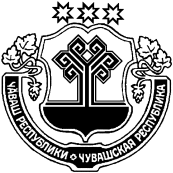 ЧУВАШСКАЯ РЕСПУБЛИКАЦИВИЛЬСКИЙ РАЙОН  ЙĔКĔРВАР ЯЛ ПОСЕЛЕНИЙĚН АДМИНИСТРАЦИЙĚЙЫШĂНУ2018 раштав  03     73 №Йĕкĕрвар ялěАДМИНИСТРАЦИЯ ИГОРВАРСКОГО СЕЛЬСКОГО ПОСЕЛЕНИЯПОСТАНОВЛЕНИЕ  03 декабря  2018   №73село Игорвары